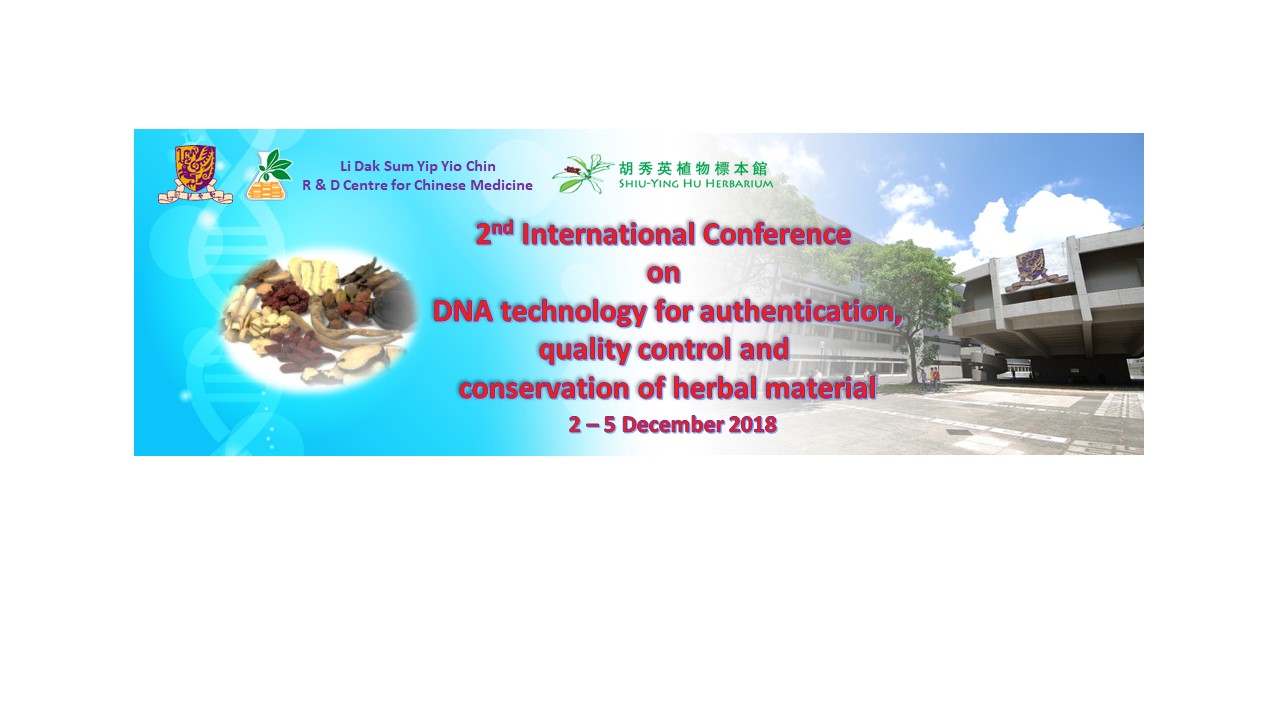 Conference Travel Award ApplicationDeclaration:I confirm that the information provided in this application form is true and correct.Signature: ___________________________________Date: _______________Please submit the application form and the required documents electronically as PDF to the committee at mavisyik@cuhk.edu.hk by 30 September 2018 (Sunday).NamePositionInstitutionAddress (English)PhoneE-mailRegistration NumberCountry now residing
Research Interest